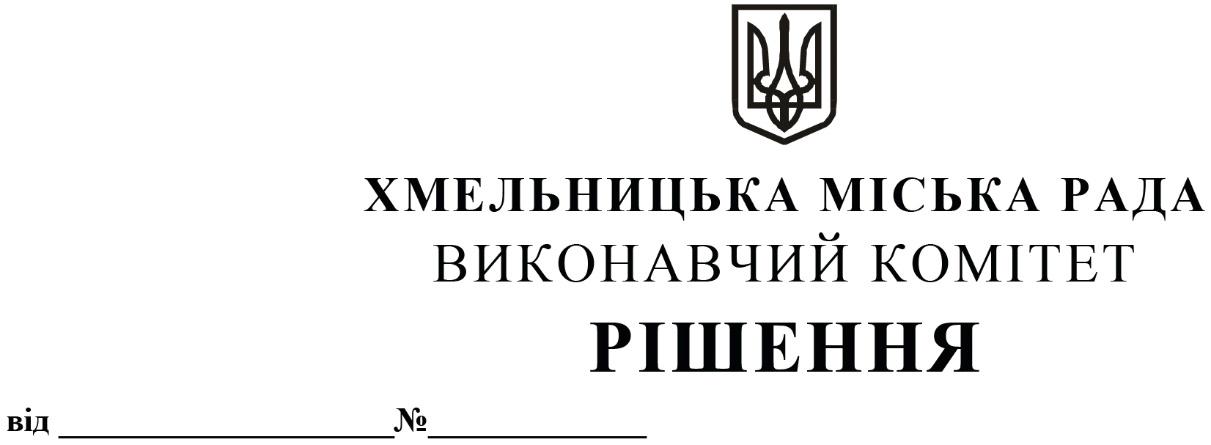 Про внесення на розгляд сесії міської ради пропозиції щодо внесення змін до Програми фінансової підтримки комунальної установи Хмельницької міської ради «Агенція розвитку Хмельницького» на 2022-2024 роки, затвердженої рішенням десятої сесії міської ради від 15.12.2021 №65 	Розглянувши клопотання Комунальної установи Хмельницької міської ради «Агенція розвитку Хмельницького», керуючись Законом України «Про місцеве самоврядування в Україні», Бюджетним кодексом України, виконавчий комітет міської радиВИРІШИВ:1. Внести на розгляд сесії міської ради пропозицію щодо внесення змін до Програми фінансової підтримки комунальної установи Хмельницької міської ради «Агенція розвитку Хмельницького» на 2022-2024 роки, затвердженої рішенням десятої сесії міської ради  від 15.12.2021 №65, виклавши Програму фінансової підтримки комунальної установи Хмельницької міської ради «Агенція розвитку Хмельницького» на 2022-2024 роки в новій редакції (додається).2. Контроль за виконанням рішення покласти на директора комунальної установи Хмельницької міської ради «Агенція розвитку Хмельницького».Міський голова  							        Олександр СИМЧИШИНДодатокдо рішення виконавчого комітетувід 12.10.2023 р. №1110Програма фінансової підтримки комунальної установи Хмельницької міської ради "Агенція розвитку Хмельницького" на 2022-2024 рокиІ. Загальні положення1.1. Програма фінансової підтримки комунальної установи Хмельницької міської ради "Агенція розвитку Хмельницького" на 2022-2024 роки (далі – Програма) передбачає забезпечення подальшого функціонування Комунальної установи Хмельницької міської ради "Агенція розвитку Хмельницького" (далі – Агенція), діяльність якої сприяє впровадженню Стратегічного плану розвитку Хмельницької міської територіальної громади на 2021- 2025 роки. Функціонування Агенції направлене на розробку та сприяння реалізації інвестиційних та соціальних проектів, необхідне для ефективного залучення інвестицій, грантів, коштів технічної допомоги та здійснення контролю за їх використанням, дозволяє вирішити низку проблем, що гальмують соціально-економічний розвиток Хмельницької міської територіальної громади, шляхом залучення фінансових ресурсів на проектній основі, а також системної промоції міста.1.2. Програма розроблена відповідно до Конституції України, законодавства України, нормативних актів міської ради, її виконавчого комітету та Статуту комунальної установи Хмельницької міської ради "Агенція розвитку Хмельницького".1.3. Паспорт Програми наведено в додатку 1 до Програми.ІІ. Мета Програми 2.1. Метою Програми є забезпечення функціонування та розвиток Агенції, яка сприятиме реалізації Стратегічного плану розвитку Хмельницької міської територіальної громади на 2021- 2025 роки, проводитиме організаційну, ресурсну та проектну підтримку сталого місцевого розвитку згідно з новітніми тенденціями та з урахуванням потреб громади. ІІІ. Завдання Програми 3.1. Основними завдання Програми є:3.1.1. Розробка та здійснення комплексу заходів організаційного, фінансового, економічного характеру щодо підтримки і реалізації Стратегічного плану розвитку Хмельницької міської територіальної громади на 2021- 2025 роки.3.1.2. Проведення досліджень, у тому числі маркетингових та соціологічних, для визначення громадської думки, перспектив розвитку Хмельницької міської територіальної громади у цілому та окремих його галузей.3.1.3. Налагодження партнерства з міжнародними організаціями з метою залучення зовнішнього досвіду/знань і коштів для реалізації та фінансування програм Агенції та інших інвестиційних і неінвестиційних проектів.3.1.4. Розробка та здійснення комплексу заходів передінвестиційного характеру.3.1.5. Сприяння створенню позитивного інвестиційного іміджу Хмельницької міської територіальної громади.3.1.6. Сприяння розвитку інвестиційної, інноваційної і підприємницької діяльності на території Хмельницької міської територіальної громади.ІV. Очікувані результати виконання Програми4.1. Підвищення ефективності реалізації Стратегічного плану розвитку Хмельницької міської територіальної громади на 2021- 2025 роки.4.2. Покращення іміджевого сприйняття Хмельницької міської територіальної громади в Україні та за її межами.4.3. Збільшення обсягів залучення небюджетних коштів для реалізації стратегічних ініціатив Хмельницької міської територіальної громади.4.4. Вдосконалення системи інформаційного забезпечення бізнес-середовища.4.5. Підвищення інвестиційної привабливості Хмельницької міської територіальної громади.4.6. Підвищення рівня ефективності можливих варіантів управлінських дій на проблемні ситуації.4.7. Підвищення якості рішень органів місцевого самоврядування шляхом врахування інтересів громадськості.4.8. Збільшення економії бюджетних коштів.V. Фінансове забезпечення Програми5.1. На фінансову підтримку реалізації Програми використовуються кошти, виділені з бюджету Хмельницької міської територіальної громади на відповідні цілі, а також інші джерела фінансування, не заборонені чинним законодавством. 5.2. Орієнтовний обсяг фінансування Програми за роками:5.3. Заходи щодо забезпечення виконання завдань Програми та їх орієнтовні обсяги фінансування наведені в додатку 2 до Програми.VІ. Координація та контроль за ходом виконання Програми6.1. Координацію та контроль за ходом виконання Програми здійснює Хмельницький міський голова.6.2. Контроль за ходом виконання Програми буде здійснюватися за системою індикаторів, що включатиме наступні показники:- кількість розроблених стратегічних ініціатив;- кількість розроблених та поданих до донорських організацій заявок для фінансування проектів;- обсяг грантових, донорських коштів або коштів міжнародної технічної допомоги, залучених для реалізації розроблених проектів;- кількість проведених публічних заходів;- кількість проведених соціологічних досліджень, опитувань, фокус-груп;- кількість інформаційних повідомлень на рік у ЗМІ щодо діяльності Агенції та міської ради;- кількість зустрічей з потенційним інвестором.6.3. Агенція щороку до 15 січня наступного за звітним року надає виконавчому комітету Хмельницької міської ради письмовий звіт про виконання Програми, який повинен містити описову частину щодо виконання заходів Програми, звіт про використання коштів, звіт про досягнення індикаторів Програми.Керуючий справами виконавчого комітету				Юлія САБІЙДиректор комунальної установиХмельницької міської ради«Агенція розвитку Хмельницького»					Олег ЧЕРНЕНКОДодаток 1 до ПрограмиПАСПОРТ ПРОГРАМИфінансової підтримки комунальної установи Хмельницької міської ради "Агенція розвитку Хмельницького" на 2022-2024 рокиКеруючий справами виконавчого комітету				Юлія САБІЙДиректор комунальної установиХмельницької міської ради«Агенція розвитку Хмельницького»                            	                    	Олег ЧЕРНЕНКОДодаток 2 до ПрограмиЗАХОДИщодо забезпечення виконання завданьПрограми фінансової підтримки комунальної установи Хмельницької міської ради "Агенція розвитку Хмельницького" на 2022-2024 рокиКеруючий справами виконавчого комітету				Юлія САБІЙДиректор комунальної установиХмельницької міської ради«Агенція розвитку Хмельницького»					  Олег ЧЕРНЕНКО	202220232024Обсяг фінансування з бюджету Хмельницької міської територіальної громади, тис. грн.2178,8922952428Обсяг фінансування з інших джерел, тис. грн.у межах залучених коштіву межах залучених коштіву межах залучених коштів1.Повна назва ПрограмиПрограма фінансової підтримки комунальної установи Хмельницької міської ради "Агенція розвитку Хмельницького" на 2022-2024 роки2.Розробники ПрограмиВиконавчий комітет Хмельницької міської ради3.Відповідальні виконавці ПрограмиКомунальна установа Хмельницької міської ради "Агенція розвитку Хмельницького" (далі – Агенція) 4.Головна мета ПрограмиЗабезпечення функціонування та розвиток Агенції, що сприятиме реалізації Стратегічного плану розвитку Хмельницької міської територіальної громади на 2021-2025 роки, провадитиме організаційну, ресурсну та проектну підтримку сталого розвитку міста згідно з новітніми тенденціями та з урахуванням потреб громади5.Термін реалізації Програми2022-2024 роки6.Джерела фінансуванняКошти бюджету Хмельницької міської територіальної громади, грантові кошти, міжнародна технічна допомога7.Загальний обсяг фінансування6901,89 тис. грн.№ з/пПерелік заходів ПрограмиСтрок виконання Відповідальні виконавціДжерела фінансуванняОрієнтовані обсяги фінансування, тис. грн.Орієнтовані обсяги фінансування, тис. грн.Орієнтовані обсяги фінансування, тис. грн.№ з/пПерелік заходів ПрограмиСтрок виконання Відповідальні виконавціДжерела фінансування2022202320241Забезпечення діяльності Агенції, в т.ч.2022-2024 рокиКУ "Агенція розвитку Хмельницького"Бюджет Хмельницької міської територіальної громади, інші джерела2103,89207923251Розробка проектів для підтримки стратегічних ініціатив2022-2024 рокиКУ "Агенція розвитку Хмельницького"Бюджет Хмельницької міської територіальної громади, інші джерела2103,89207923251Дослідження громадської думки, перспектив розвитку Хмельницької міської територіальної громади у цілому та окремих його галузей2022-2024 рокиКУ "Агенція розвитку Хмельницького"Бюджет Хмельницької міської територіальної громади, інші джерела2103,89207923251Розробка та здійснення комплексу заходів передінвестиційного характеру2022-2024 рокиКУ "Агенція розвитку Хмельницького"Бюджет Хмельницької міської територіальної громади, інші джерела2103,89207923251Аналітична підтримка з підготовки проектів розвитку2022-2024 рокиКУ "Агенція розвитку Хмельницького"Бюджет Хмельницької міської територіальної громади, інші джерела2103,89207923251Пошук джерел фінансування проектів, розробка та подання до донорських організацій заявок для їх фінансування 2022-2024 рокиКУ "Агенція розвитку Хмельницького"Бюджет Хмельницької міської територіальної громади, інші джерела2103,89207923252Стажування з питань проектного менеджменту в муніципалітетах  країн ЄС2022-2024 рокиКУ "Агенція розвитку Хмельницького"Бюджет Хмельницької міської територіальної громади, інші джерела2122233Просування та сприяння реалізації інвестиційних та неінвестиційних проектів2024 рікКУ "Агенція розвитку Хмельницького"Бюджет Хмельницької міської територіальної громади204Формування та промоція позитивного іміджу Хмельницької міської територіальної громади в Україні та за кордоном, популяризація діяльності виконавчих органів Хмельницької міської ради, комунальних підприємств,  бюджетних установ та організацій у ЗМІ та мережі Інтернет, організація та проведення форумів, конференцій, семінарів та навчань2022-2024 рокиХмельницька міська рада, КУ "Агенція розвитку Хмельницького"Бюджет Хмельницької міської територіальної громади44194455Презентація Хмельницької міської територіальної громади у форумах, конференціях, виставках, семінарах в Україні та за кордоном2022-2024 рокиХмельницька міська рада, КУ "Агенція розвитку Хмельницького"Бюджет Хмельницької міської територіальної громади10015Всього:Всього:Всього:Всього:2178,8922952428